КАЛУЖСКАЯ ОБЛАСТЬОТДЕЛ ОБРАЗОВАНИЯ ЖУКОВСКОГО РАЙОНА249192, Калужская область, г. Жуков, ул. Ленина, 10тел. 8 (484-32) 55-461, факс 8 (484-32) 55-461E-mail: obrazovanie40@rambler.ru===================================================================================05  декабря   2019 г.                                                                                                 № 1186                                                                                                                          Руководителям образовательных  учрежденийПлан мероприятий на декабрь 2019 г.Заведующий   отделом                                                     Н.Г. Чупрунова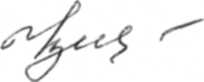 ДАТАМЕРОПРИЯТИЕМЕСТО ПРОВЕДЕНИЯОТВЕТСТВЕННЫЕ01 декабряСоревнования школьной баскетбольной лиги (2019-2020) ср. юношей 2006 г.р.г. ЖуковТренер – преподаватель«ЦДО им. Маршала Г.К. Жукова» Долматов В.В.02 декабряМуниципальный этап олимпиады. ПРАВОМОУ «СОШ №2»г. ЖуковДиректорМУ «УМЦ» г. ЖуковаВ.А. КуликРуководители ОУ02 декабряКПК для воспитателей ДОУ «Развитие воспитательной компетентности родителей обучающихся. Формирование ответственного родительства»МУ «УМЦ»г. ЖуковМетодист МУ «УМЦ» г. ЖуковаАлексеева В.П.03 декабряСлёт детских общественных объединений	г. КалугаСОШ №1,Методист ЦДОСафронова Н.В.03 декабряМуниципальный этап олимпиады. Русский языкМОУ «СОШ №2»г. ЖуковДиректорМУ «УМЦ» г. ЖуковаВ.А. КуликРуководители ОУ03 декабряЗаседание ТПМПК для выпускников 9, 11 классовМОУ «СОШ им. Е.Р. Дашковой»г. КременкиПсихолог МУ «УМЦ» г. ЖуковаБорисова Е.А. 04 декабряСпартакиада  обучающихся  Жуковского района по баскетболу среди основных школ – девушкиВерховьеТренер – преподаватель«ЦДО им. Маршала Г.К. Жукова»Побережная Н.А.05 декабряСпартакиада  обучающихся Жуковского района по баскетболу среди основных школ – юношиВерховьеТренер – преподаватель«ЦДО им. Маршала Г.К. Жукова»Побережная Н.А.05 декабряМуниципальный этап олимпиады. АстрономияМОУ «СОШ №2»,г. ЖуковДиректорМУ «УМЦ» г. ЖуковаВ.А. КуликРуководители ОУ05 декабряОбластная олимпиада по правилам дорожного движения «Дорога по правилам»г. КалугаМетодист ЦДОСафронова Н.В.Победители районного этапа06 декабряЭтап ШБЛ «КЭС-Баскет», «Дивизион» юноши, девушкиДиректор МУ ДО «ЦДО им. Маршала Г.К. Жукова»Сомин Ю.Н., Тренер – преподаватель«ЦДО им. Маршала Г.К. Жукова» Долматов В.В.06 декабряМуниципальный этап олимпиады. технологияМОУ «СОШ №2»,г. ЖуковДиректорМУ «УМЦ» г. ЖуковаВ.А. КуликРуководители ОУДо 06 декабряАкция, посвященная Дню домашних животныхОбразовательные учрежденияМУ ДО «ЦДО им. Маршала Г.К. Жукова»Директора ОУ Методист ЦДОСафронова Н.В.06 декабряРайонный «Конкурс чтецов» посвященный 123 годовщине со дня рождения Г.К. ЖуковаОбразовательные учрежденияМУ ДО «ЦДО им. Маршала Г.К. Жукова»Директора ОУ Методист ЦДОГусарова Т.С.06 декабряПрофориентационное мероприятие для учащихся 10 – 11 классов, заинтересованных в поступлении в образовательные организации МВД Россииг. МалоярославецОтветственные за профориентационную работу школ07 -08 декабряПервенство Калужской области по современному пятиборьюг. КалугаТренера– преподаватели«ЦДО им. Маршала Г.К. Жукова»Л.В. Бурыкина,    В.С. Василенко08 декабряЭтап ШБЛ «КЭС-Баскет», «Дивизион» юноши, девушкиДиректор МУ ДО «ЦДО им. Маршала Г.К. Жукова»Сомин Ю.Н., Тренер– преподаватель«ЦДО им. Маршала Г.К. Жукова»Долматов В.В.08 декабряОбластные соревнования по дзюдо, посв. памяти Г. К. Жуковаг. ЖуковТренера– преподаватели«ЦДО им. Маршала Г.К. Жукова»Курдявко П.В., Антоненко Я.А.08 декабряМуниципальный этап олимпиады. ОбществознаниеМОУ «СОШ №2»,г. ЖуковДиректорМУ «УМЦ» г. ЖуковаВ.А. КуликРуководители ОУ10 декабряМуниципальный этап олимпиады. ЭКОЛОГИЯМОУ «СОШ №2»,г. ЖуковДиректорМУ «УМЦ» г. ЖуковаВ.А. КуликРуководители ОУДо 10 декабряКонкурс «Ёлочка ГАИ» изготовление новогодней игрушкиОбразовательные учрежденияМУ ДО «ЦДО им. Маршала Г.К. Жукова»Директора ОУ Методист ЦДОСафронова Н.В.11 декабряСеминар-практикум для воспитателей ДОУ «Особенности речевого развития детей дошкольного возраста»МУ «УМЦ»г. ЖуковаМетодистМУ «УМЦ» г. ЖуковаМорозова С.В.Учитель – логопед МУ «УМЦ « г. ЖуковИльюшина А.В.До 11 декабряАкция Синичкин деньОбразовательные учрежденияМУ ДО «ЦДО им. Маршала Г.К. Жукова»Директора ОУ Методист ЦДОСафронова Н.В.отчет до 11 декабряАкция «Мы-граждане России!», приуроченная ко Дню Конституции в РФШколыМУ ДО «ЦДО им. Маршала Г.К. Жукова»Директора ОУ Методист ЦДОСафронова Н.В.12 декабряАкция «Мы-граждане России!» вручение паспортовг. КалугаДиректора ОУ Методист ЦДОСафронова Н.В.12 декабряМуниципальный этап олимпиады. ГеографияМОУ «СОШ №2»,г. ЖуковДиректорМУ «УМЦ» г. ЖуковаВ.А. КуликРуководители ОУ13 декабряСпартакиада обучающихся Жуковского района по спортивной гимнастикег. КременкиТренер– преподаватель«ЦДО им. Маршала Г.К. Жукова»Побережная Н.А.13 декабряМуниципальный этап олимпиады..ОБЖМОУ «СОШ №2»,г. ЖуковДиректорМУ «УМЦ» г. ЖуковаВ.А. КуликРуководители ОУ13 декабряЭтап ШБЛ «КЭС-Баскет», «Дивизион»По назначениюДиректор МУ ДО «ЦДО им. Маршала Г.К. Жукова»Сомин Ю.Н., Тренер– преподаватель«ЦДО им. Маршала Г.К. Жукова»Долматов В.В.13 – 15 декабряПервенство ЦФО России по самбог. ВоронежТренера– преподаватели«ЦДО им. Маршала Г.К. Жукова»Курдявко П.В.Антоненко Я.А.14 декабряСоревнования  Школьной баскетбольной лиги  (2019-2020) ср. юношей 2004 г.р.г. КалугаТренер– преподаватель«ЦДО им. Маршала Г.К. Жукова»Долматов В.В.14 декабряМежгородской этап олимпиады по математике и русскому языку для учащихся 4 классаМОУ «СОШ «Держава»г. ОбнинскДиректорМУ «УМЦ» г. ЖуковаВ.А. КуликРуководители ОУ15 декабряЭтап ШБЛ «КЭС-Баскет», «Дивизион» юноши, девушкиДиректор МУ ДО «ЦДО им. Маршала Г.К. Жукова»Сомин Ю.Н., Тренер– преподаватель«ЦДО им. Маршала Г.К. Жукова»Долматов В.В.16 декабряМуниципальный этап олимпиады. КРАЕВЕДЕНИЕМОУ «СОШ №2»,г. ЖуковДиректорМУ «УМЦ» г. ЖуковаВ.А. КуликРуководители ОУ17 декабря«Президентские состязания» - творческий и теоретический конкурс (II часть Президентских состязаний) средние и основные школы.г. ЖуковТренер– преподаватель«ЦДО им. Маршала Г.К. Жукова»Побережная Н.А.17 декабряКонсультация для участников районного конкурса педагогических работниковМУ «УМЦ» г. ЖуковаМетодистМУ «УМЦ» г. ЖуковаАлексеева В.П.18 декабряСовещание заведующих ДОУМУ ДО «ЦДО им. Маршала Г.К.Жукова»Заместитель заведующего отделом образования Е.Г. БерстеневаОтчёт до 18 декабряАкция «Ёлочка живи!»Образовательные учрежденияМУ ДО «ЦДО им. Маршала Г.К. Жукова»Директора ОУ Методист ЦДОГусарова Т.С.19-21 декабряЗимний чемпионат и первенство Калужской области по легкой атлетикег. КалугаТренер– преподаватель«ЦДО им. Маршала Г.К. Жукова»Бурыкина Л.В.21 декабряСоревнования Школьной баскетбольной лиги (2019-2020) ср. юношей 2006, 2004 г.р.г. ОбнинскТренер– преподаватель«ЦДО им. Маршала Г.К. Жукова»Долматов В.В.22 декабряСоревнования Школьной баскетбольной лиги (2019-2020) ср. юношей 2006,2004 г.р.г. ЖуковТренер– преподаватель«ЦДО им. Маршала Г.К. Жукова»Долматов В.В.23 декабряНовогодний турнир по дзюдо (до 15 лет)г. КалугаТренера– преподаватели«ЦДО им. Маршала Г.К. Жукова»Курдявко П.В., Антоненко Я.А.24 декабряОбластные соревнования по легкой атлетике на призы О.Зыкинойг. КалугаТренер– преподаватель«ЦДО им. Маршала Г.К. Жукова»Бурыкина Л.В.24 декабряСовещание директоров школ«Система проектно – исследовательской деятельности в школе как наиболее эффективный способ формирования метапредметных умений (управленческий аспект)»МОУ «СШО им. Е.Р. Дашковой» г. КременкиЗаведующий отделом образованияЧупрунова Н.Г.28 – 29 декабряЧемпионат и первенство Калужской области по Универсальному боюг. МедыньТренера– преподаватели«ЦДО им. Маршала Г.К. Жукова»Курдявко П.В., Антоненко Я.А.декабрьПервенство Калужской области (юниоры до 19 лет) и чемпионат Калужской области по настольному теннисуг. КалугаТренер– преподаватель«ЦДО им. Маршала Г.К. Жукова»Рудаковская Н.А.Октябрь – январьАкция «Диалог на равных»Образовательные учрежденияЦДОДиректора ОУ Методист ЦДОГусарова Т.С.С октября по 18 февраляКонкурс детско – юношеского творчества по пожарной безопасности «Неопалимая Купина»Образовательные учрежденияМУ ДО «ЦДО им. Маршала Г.К. Жукова»Директора ОУ Методист ЦДОСафронова Н.В.С октября по 20 февраляФестиваль детско – юношеского творчества «Таланты и поклонники», тема фестиваля «Осторожно, огонь!»Образовательные учрежденияМУ ДО «ЦДО им. Маршала Г.К. Жукова»Директора ОУ Методист ЦДОСафронова Н.В.С октября по 10 мартаКонкурс «Великая победа!»Образовательные учрежденияМУ ДО «ЦДО им. Маршала Г.К. Жукова»Директора ОУ Методист ЦДОГусарова Т.С.С октября по 30 мартаКонкурс «4 шага к успеху»Образовательные учрежденияМУ ДО «ЦДО им. Маршала Г.К. Жукова»Директора ОУ Методист ЦДОГусарова Т.С.С октября по 25 апреляКонкурс «Русская иконопись»Образовательные учрежденияМУ ДО «ЦДО им. Маршала Г.К. Жукова»Директора ОУ Методист ЦДОГусарова Т.С.Ноябрь - февральПодготовка к районному конкурсу педагогических работниковМУ ДО «ЦДО им. Маршала Г.К. Жукова»Тренера– преподаватели«ЦДО им. Маршала Г.К. Жукова»Мантрова Е.Ю.Осипова Т.А.С 19 по 30 декабряПроведение новогодних елок в образовательных учрежденияхОбразовательные учрежденияРуководители образовательных учреждений